۲۷۶- ای طاهر باهرحضرت عبدالبهاءاصلی فارسی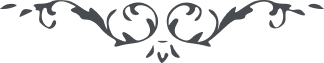 ۲۷۶- ای طاهر باهر ای طاهر باهر، الحمد للّه در ميدان ايقان سيف شاهری و در افق محبّت اللّه نجم زاهر سبب سرور خاطری و مذکور بلسان اين ذاکر. هر چند بنور محبّت اللّه روشنی اميدوارم که روشنتر گردی و ببشارات ملکوت ابهی  خوشی ولی خوشتر گردی و خيل عاشقان را رهبر و سرور گردی آهنگت جانبخش گردد و نغمات عود و رود و چنگت آن صفحات را بحرکت آرد. بندگان جمال مبارک را چنين سزاوار که هر دم نغمه ئی زنند و در هر ساعتی شعله ئی برآرند تا سبب سرور روحانيان گردند و فرح قلوب ربّانيان شوند. 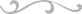 